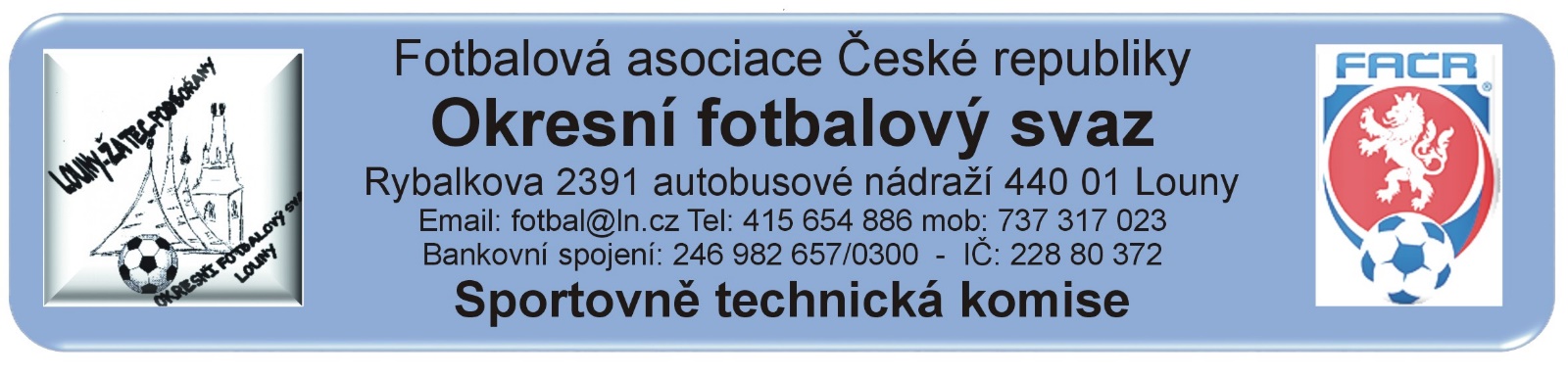 Vyřizuje : Jaroslav MičkaV Lounech dne:  25.7.2020Věc:  Informace STK Dne 23.7.2020 byl proveden Losovací aktiv STK OFS Louny na kterém  byl uzavřen nedohraný soutěžní ročník 2019/2020 a otevřen nový soutěžní ročník 2020/2021. STK upozorňuje kluby, které mají v soutěžích více družstev,  na povinnost vložit nejpozději 3 dny před zahájením příslušné soutěže do IS soupisku vyššího družstva (§10 SŘ FAČR). Žádáme kluby, které nemají „B“ družstvo, aby do systému nevkládaly žádné seznamy nebo soupisky.  Kluby mají možnost zadání termínu svých utkání na domácím hřišti HROMADNOU HLÁŠENKOU.         	SKLENKA    Miloslav v. r.		                                       MIČKA    Jaroslav  v.r.                  předseda    OFS                                                                           předseda   STK